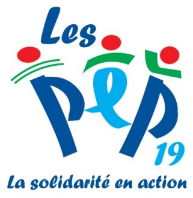 A transmettre au coordonnateur : Cristina ROATA		 : 06.46.88.52.44Par mail : coord.emas@lespep19.orgRédacteur : 					Fonction :Date de saisine : 		/	/		Signature :AUTORISATION PARENTALEJe, soussigné(e), …………………………………………………………………………….Parent(s) de …………………………………………………………………………………....Scolarisé en classe de ………………………………………………………………………à (au) ………………………………………………………………………………….........autorise	 n’autorise pas	 l’équipe mobile d’appui à la scolarisation (EMAS) à intervenir auprès de l’équipe enseignante pour apporter appui et conseil dans le cadre de la scolarité de mon enfant.L’EMAS est une équipe de professionnels du CMPP qui vient apporter son expertise et les ressources nécessaires aux professionnels de l’éducation nationale pour un accompagnement des élèves présentant des difficultés spécifiques.						Le ……………………… à ……………………						Signature(s) :ELEVE CONCERNE et /ou Ets SCOLAIREELEVE CONCERNE et /ou Ets SCOLAIREELEVE CONCERNE et /ou Ets SCOLAIRENom- Prénom :Nom- Prénom :Nom- Prénom :Date de naissance :Date de naissance :Classe :Ets scolaire :Coordonnateur du PIAL :Ets scolaire :Coordonnateur du PIAL :Classe :Nom et coordonnées du /des représentant(s) légal(aux) : : : :Informations faites au(x) représentants légal(aux) en date du :……/……/……Informations faites au(x) représentants légal(aux) en date du :……/……/……Référent ASE :Référent ASE :Référent ASE :Coordonnées de l’enseignant référent :                                                 Nom-Prénom : :                                 :Enseignant EDEIS :Enseignant EDEIS :Notifications MDPH (préciser dates et si suivi effectif ou non) :AESH        ULIS        Matériel pédagogique adapté        SESSAD        Ets Médico-social     Du …/…/…               Au    .../…/...Notifications MDPH (préciser dates et si suivi effectif ou non) :AESH        ULIS        Matériel pédagogique adapté        SESSAD        Ets Médico-social     Du …/…/…               Au    .../…/...Notifications MDPH (préciser dates et si suivi effectif ou non) :AESH        ULIS        Matériel pédagogique adapté        SESSAD        Ets Médico-social     Du …/…/…               Au    .../…/...Accompagnement médico-social, sanitaire, libéral, … en cours ou attente :Accompagnement médico-social, sanitaire, libéral, … en cours ou attente :Accompagnement médico-social, sanitaire, libéral, … en cours ou attente :OBSERVATIONSOBSERVATIONSNom-Prénom, fonction (observateur 1) :Nom-Prénom, fonction (observateur 1) :Points d’appui :Nature des difficultés rencontrées (professionnel et élève) :Réponses / adaptations déjà apportées :Réponses / adaptations déjà apportées :Nom-Prénom, fonction (observateur 2) :Nom-Prénom, fonction (observateur 2) :Points d’appui :Nature des difficultés rencontrées (professionnel et élève) :Réponses déjà apportées :Réponses déjà apportées :ATTENTES VIS-A-VIS DE L’EQUIPE MOBILE D’APPUICONSEIL/ SENSIBILISATION AU HANDICAP (ex : actions de sensibilisation et de formation sur le handicap et les outils d’adaptation et d’accompagnement) :Attendus :APPUI /CONSEIL RELATIF A LA PRISE EN CHARGE DE L’ELEVE EN SITUATION DE HANDICAP (ex : réunions techniques pour analyser les difficultés, s’approprier les approches recommandées, et envisager de nouvelles pistes d’adaptation possibles)Attendus :DEMANDES D’APPUI /EXPERTISE POUR GESTION D’UNE SITUATION DIFFICILE AVEC L’ELEVE (ex :réunion technique visant la compréhension d’une situation et les réaménagements envisageables)Attendus :ETUDE DE LA DEMANDEETUDE DE LA DEMANDELe :            /            /               par : Le :            /            /               par : Contact avec l’Ets scolaire le :Contact avec l’Ets scolaire le :Actions envisagées (entretiens, observations, formations, partage d’outils, …) :Professionnels : Dates d’intervention prévues :Dates d’intervention prévues :